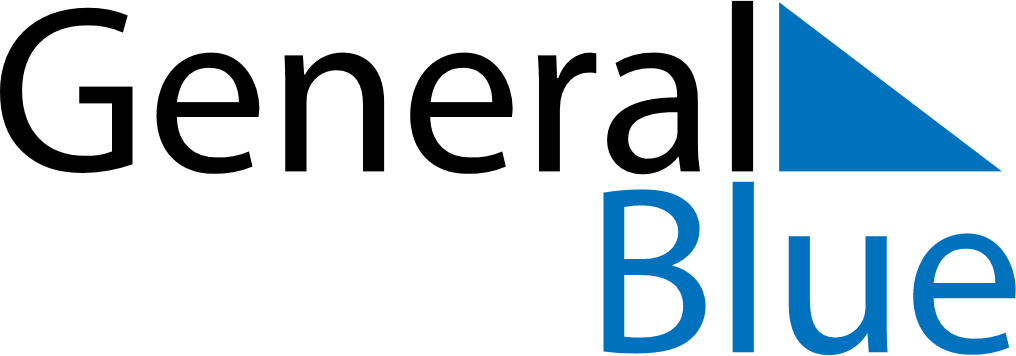 July 2018July 2018July 2018RwandaRwandaSundayMondayTuesdayWednesdayThursdayFridaySaturday1234567Independence DayLiberation Day8910111213141516171819202122232425262728293031